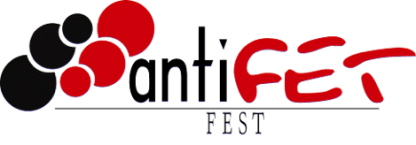 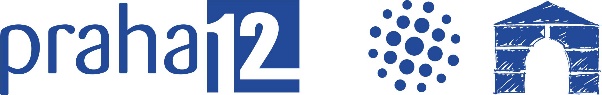 Vyhlášení nultého ročníku celorepublikové amatérské filmové soutěže AntiFETfest - Aneb Jde to i jinak!PRAVIDLA SOUTĚŽE 	AntiFETfest aneb Jde to i jinak! 2018, je soutěžní festival amatérských filmů pro školy, školská zařízení a nízkoprahové kluby pro děti a mládež s tématikou rizikového chování.	Soutěž vznikla v roce 2007 v městské části Praha 12. Od roku 2008 má celopražský charakter, pořadateli obvodních kol jsou městské části Praha 1 - 22, pořadatelem celopražského (krajského kola) je hl. m. Praha ve spolupráci s městskými částmi Praha 1 - 22.	Od roku 2018 má soutěž celorepublikový charakter. Vyhlašovatelem nultého ročníku celorepublikového soutěže je městská část Praha 12 ve spolupráci s Národní sítí Zdravých měst ČR a pořadateli obvodních kol. Pořadatelem obvodních kol soutěže jsou municipality (města, obce, městské části statut. měst), které se k pořádání obvodního kola republikové soutěže přihlásí. Pořadatelem republikového kola soutěže je městská část Praha 12 ve spolupráci s Národní sítí Zdravých měst ČR.Soutěž bude probíhat od prosince 2017 do září 2018.Přihlásit lze obrazový snímek s námětem rizikového chování, např. drogová závislost, kriminalita, šikana, rasizmus, záškoláctví, gambling, domácí násilí atd. Školy, školská zařízení nebo nízkoprahové kluby mohou do soutěže vyslat jednotlivce nebo skupinu maximálně 5 tvůrců ve dvou kategoriích:věková kategorie žáci II. stupně základních škol a studenti odpovídajících ročníků víceletých gymnázií,věková kategorie studenti středních škol a odborných učilišť.Obvodní kola soutěže organizují města, obce či městské části statutárních měst, které se k pořádání obvodních kol přihlásily v termínu do 15. 12. 2018. Přihlášení formou stručného e-mailu s uvedením názvu obce a kontaktní osoby zaslaného na e-mailovou adresu: vasakova.marie@praha12.cz.Kontaktními osobami pro obvodní kola soutěže jsou styční pracovníci pořádajících měst, obcí či městských částí, kteří přijímají filmové snímky spolu s přihláškami do soutěže a posuzují, zda splňují technické požadavky a pravidla soutěže.Krajská kola soutěže organizují kraje nebo statutární města, která se k pořádání soutěže přihlásí v termínu do 15. 4. 2018. Nominaci do republikového kola automaticky získají také vítězné snímky celopražské soutěže Antifetfestu. Kontaktními osobami pro krajská kola soutěže jsou styční pracovníci pořádajících krajů či statutárních měst, kteří přijímají filmové snímky spolu s přihláškami do soutěže a posuzují, zda splňují technické požadavky a pravidla soutěže. Soutěžní snímky, které zvítězily v obvodních kolech, které jsou ve správním obvodu krajů nebo statutárních měst, kde krajské kolo není pořádáno, budou posouzeny porotou stanovenou pořadatelem republikového kola a vybrané snímky budou nominovány do celorepublikového finále. Do nultého kola celorepublikového finále postupují vítězné snímky z obou věkových kategorií. Nultý ročník celorepublikového finále uspořádá MČ Praha 12 ve spolupráci s Národní sítí Zdravých měst ČR. Odborná porota vybere vítězné snímky republikového kola a vítěze vyhlásí na slavnostním promítání a vyhlašování. Přihlášku a další informace naleznete na internetových adresách ( XXXXX – doplňte, prosím adresu Vašeho úřadu), http://www.antifetfest.cz.Harmonogram:Soutěžní snímky budou spolu s přihláškou přijímány do 31. března 2018 na místně příslušném úřadě obcí a měst (xxxxxxxxxx – doplňte, prosím za Vaši obec, město). Obálku označte „Antifetfest 2018“.Výběr vítězných snímků obcí a měst proběhne v dubnu 2018.Celorepublikové finále se uskuteční v září 2018 v Praze.Od května 2018 bude současně probíhat internetové hlasování o Cenu diváka na www.antifetfest.cz.Pořadatel si vyhrazuje právo vyřadit snímky se záběry, které jsou v rozporu s platnou legislativou, navádějí
k užívání drog, líčí krutá a nelidská jednání, problematiku rizikového chování zlehčují, omlouvají či schvalují. Snímky nesmí obsahovat záběry, které by podněcovaly k nenávisti z důvodu rasy, pohlaví, náboženství, národnosti nebo příslušnosti k určité skupině obyvatel, dále ty, které by bezdůvodně zobrazovaly osoby umírající nebo vystavené těžkému tělesnému nebo duševnímu utrpení způsobem snižujícím lidskou důstojnost, nebo které by mohly vážně narušit fyzický, psychický nebo mravní vývoj dětí a mladistvých tím, že obsahují pornografii a hrubé samoúčelné násilí.Technické parametry: Délka snímku max. 10 minut (delší snímky budou automaticky vyřazeny) Na začátku a na konci snímku 3 vteřiny černého plátna („black screen“)Ve snímku se musí objevit: Tento film byl natočen pro Antifetfest. www.antifetfest.cz  - jak a kde do filmu větu zařadíte, záleží na vaší kreativitěObrazový formát 16:9 (preferované rozlišení 720p a 1080p)Kodek: H.264, MPEG-4, AVC (ne Apple ProRes)Kontejner: .mp4, .movAudio: AC3 (stereo 2.0)Bitrate max. 20 Mbpsklaďte prosím důraz na nejlepší možnou obrazovou a zvukovou kvalitu snímkuO reklamacích, námitkách či nejasnostech rozhoduje s konečnou platností pořadatel a současně si vyhrazuje právo soutěž zrušit bez udání důvodu.Za vyhlašovatele soutěže: Milan Maruštík, starosta městské části Praha 12Kontaktní osoby: Marie Vašáková							Ing. Jiří HladovecProtidrogová koordinátorka					koordinátor Agendy MA 21ÚMČ Praha 12, odbor sociálních věcí				ÚMČ Praha 12Čechtická758, 142 00 Praha 12 – Kamýk				Písková 830/25, 143 00 Praha 12 - Modřanytel.: 602 666 027						tel.: 244 028 213email: vasakova.marie@praha12.cz				e-mail: hladovec.jiri@praha12.cz 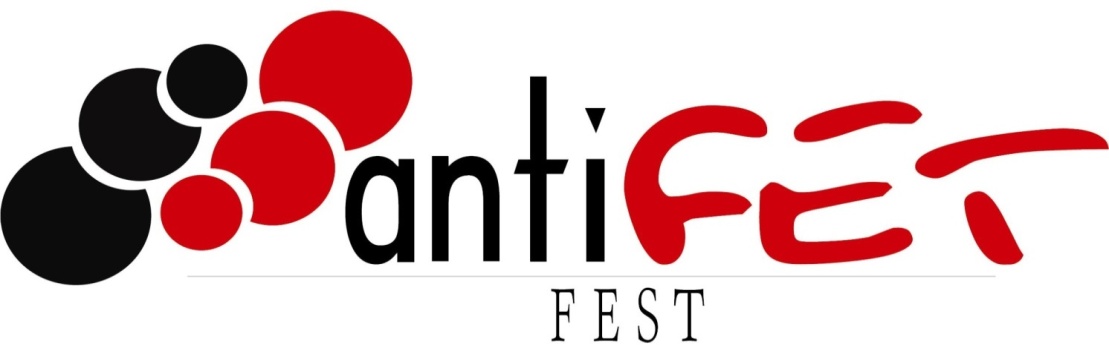 anebJde to i jinak!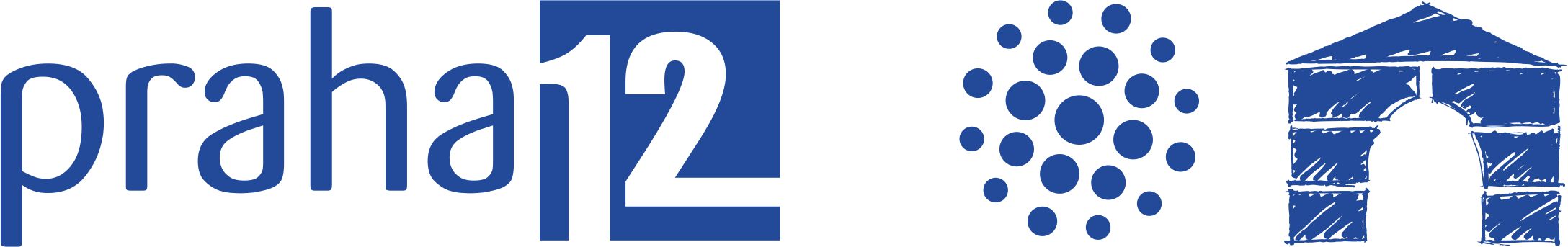 HistorieAntifetfest aneb Jde to i jinak! je soutěžní festival amatérských filmů pro žáky a studenty z pražských základních a středních škol s tématikou rizikového chování. Soutěž vznikla v roce 2007 v městské části Praha 12, která na tento první ročník pozvala zástupce i ostatních městských částí a Magistrátu hl. m. Prahy (kraje) a nabídla jim možnost zapojení a uspořádání této soutěže v celopražském měřítku. Myšlenka byla velmi kladně přijata a od roku 2008 má celopražský charakter, pořadatelem obvodních kol jsou jednotlivé městské části Praha 1 – 22, pořadatelem celopražského kola je hl. m. Praha ve spolupráci s městskými částmi Praha 1 – 22. Vzhledem k jedinečnosti soutěže a jejímu obrovskému potenciálu nabízíme možnost rozšíření soutěže a zapojení i dalších měst a krajů České republiky a uspořádání celorepublikového kola.Charakteristika festivaluFestival je určen pro jednotlivce nebo skupinu maximálně 5 tvůrců ze škol, školských zařízení a nízkoprahových klubů pro děti a mládež ve dvou kategoriích:věková kategorie žáci II. stupně základních škol a studenti nižších ročníků víceletých gymnáziívěková kategorie studenti středních škol a odborných učilišťCílem soutěžících je vytvoření filmového snímku o maximální délce 10 minut na téma prevence rizikového chování – např. závislosti, xenofobie, domácí násilí, šikana, anorexie etc.Přínos festivaluBezprostřední, primární přínos:•	Součást primárně preventivních aktivit na škole – podpora vzájemné spolupráce mezi žáky, zapojení žáků stojících na okraji zájmu třídy, podpora kreativity, možnost zpracování aktuálního tématu v dané škole (např. šikana), spontánní diskuse žáků nad formami rizikového chování•	Aktivní a smysluplné trávení volného času•	Zamyšlení nad tématem – nápad •	Zamyšlení nad formou zpracování a vyjádřením tématu•	Tvůrčí úsilí – chuť k realizaci•	Pro účastníky pocit seberealizace•	Zdravá soutěživost•	Propagace školy•	Propagace městské části, obce, kraje•	Prevence obecně – prvky peer přístupu, možnost využití snímků v primární prevenciVedle primárního cíle oslovit žáky a studenty základních a středních škol k zamyšlení nad problematikou rizikového chování a umožnit jim, aby kreativním způsobem mohli ukázat svůj pohled na tuto problematiku, uspořádání festivalu umožňuje v rámci obce, kraje či regionu propojit velké množství subjektů, organizací a cílových skupin – samospráva, školská zařízení, podnikatelské subjekty, žáky, rodiče, pedagogy etc.Vyhlašovatel nultého ročníku celorepublikového kolaMěstská část Praha 12Systém festivaluSoutěž pořádají města, obce, kraje prostřednictvím styčného pracovníka. Vzhledem k zaměření soutěže na cílovou skupinu žáků a studentů základních a středních škol se nám osvědčilo určit takového styčného pracovníka, který je ve spolupráci a komunikaci se školami již navázán – nejlépe přes školního metodika prevence a ředitele škol. V hl. m. Praze je systém propagace a komunikace nastaven v městských částech přes protidrogové koordinátory a krajského koordinátora prevence na Magistrátu hl. m. Prahy.1. kolo - obvodníObvodní kola pořádají města, obce, městské části statutárních měst. Hodnotí všechny soutěžní snímky a vyšlou vítězný snímek z každé kategorie do krajského kola.2. kolo - krajskéV rámci krajského kola porota hodnotí všechny vítězné snímky z obvodních kol a vyšle vítězný snímek z každé kategorie do celorepublikového finále. 3. kolo – nultý ročník celorepublikového kolaV rámci celorepublikového finále porota hodnotí všechny soutěžní snímky z krajských kol a snímky přijaté z municipalit přímo do nultého republikového kola (podle bodu 8 pravidel soutěže) a vyhlásí vítěze z každé kategorie na prvních třech místech. Cena diváků – internetové hlasování o nejoblíbenější film ze všech soutěžních snímků na www stránkách antifetfestuHarmonogram festivaluprosinec – vyhlášení soutěžedo 15. prosinec - přihlášení měst, obcí a městských částí statutárních městdo 31. březen – odevzdání soutěžních snímků do obvodních kol (města, obce, městské části hl.m. Prahy)do 15. dubna – přihlášení krajů (včetně statutárních měst) duben – obvodní kola (města, obce, městské části statut. měst), slavnostní promítání a vyhlášení výsledků, odeslání vítězných snímků do krajské soutěžekvěten – internetové hlasování o Cenu divákůčerven – krajská finále, slavnostní promítání a vyhlášení výsledků, odeslání vítězných snímků do celorepublikového finálezáří – celorepublikové finále, slavnostní promítání a vyhlášení výsledkůPropagace a medializace soutěžeAmatérský filmový festival Antifetfest má primárně propagaci pomocí vlastních internetových stránek www.antifetfest.cz a stránek na sociální síti https://www.facebook.com/antifetfest/ Každoročně je vytvářen ke každému ročníku festivalu plakát a poskytnut k dalšímu využití a distribuci – např. do škol, na vývěsní místa, do místních tiskovin apod.Propagace pomocí internetových stránek škol, měst, obcí, krajů, místních novin, sociálncích sítí.Oslovení místních televizních i celostátních médií k natočení reportáže o soutěži.Nabídka pro partnery – sponzory festivalulogo na www stránkách Antifetfestubannery a loga při slavnostním promítání a vyhlašování vítězů kola obvodních kol (oslovená cílová skupina dle kapacity sálů)bannery a loga při slavnostním promítání a vyhlašování vítězů krajského kola (oslovená cílová skupina dle kapacity sálů)bannery a loga při slavnostním promítání a vyhlašování vítězů celorepublikového kola (oslovená cílová skupina dle kapacity sálů)možnost přiložení propagačních materiálů sponzorů do dárkových tašek soutěžících (tašku obdrží všichni soutěžící)další možnosti dle vzájemné dohodyKontaktní osoba pro více informací:Marie Vašákováprotidrogová koordinátorka MČ Praha 12Tel.:  +420 602 666 027e-mail: vasakova.marie@praha12.cz   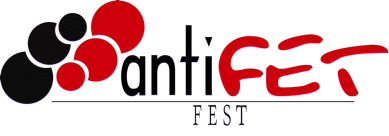 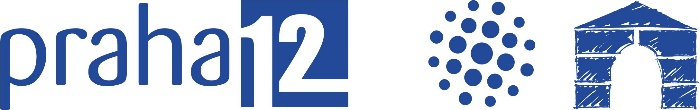 PŘIHLÁŠKA DO NULTÉHO ROČNÍKU CELOREPUBLIKOVÉ  SOUTĚŽEAntiFETfest 2018 - Aneb jde to i jinak!Název filmu: Téma filmu:Anotace filmu (stručný obsah snímku, hlavní myšlenka díla (max. 60 slov)):						Věková kategorie:	(zaškrtněte kategorii, ve které budete soutěžit)žáci II. stupně základních škol a studenti odpovídajících ročníků víceletých gymnázií	 studenti středních škol a odborných učilišť						 Název tvůrčí skupiny: Členové skupiny (musí se podílet na tvorbě soutěžního snímku):	Kontaktní osoba za tvůrce:	Jméno: 					Příjmení:Adresa: Telefon:                                                              email:Kontaktní osoba za školu/školské zařízení/nízkoprahové zařízení:	Jméno: 					Příjmení:Adresa: Telefon:                                                             email:PŘIHLÁŠKU VYPLŇUJTE, PROSÍM, POUZE NA PCVšeobecná ustanovení soutěžeZástupce tvůrců zaslaného soutěžního filmu svým podpisem potvrzuje, že tvůrci souhlasí s níže uvedenými podmínkami soutěže:se stejným filmem nesoutěžili v minulých ročnících soutěže AntiFETfest - Aneb jde to i jinak!, soutěžní film není určen ke komerčním účelům a neuvádí jej profesionální firma, obsah filmu neporušuje zákony ČR, zveřejnění filmu na www.antifetfest.cz,pořadatel má bezplatné oprávnění užít vybrané části filmu pro účely související s propagací filmové soutěže AntiFETfest 2018 - Aneb jde to i jinak v médiích,pořadatel vytvoří kopie filmu pro výrobu DVD „AntiFETfest 2018 - Aneb jde to i jinak“ k propagačním účelům, a to v případě umístění filmu na 1. – 3. místě nebo získání zvláštních cen, k vybraným snímkům bude vypracován odborný komentář pro práci v oblasti prevence,pořadatel má bezplatné oprávnění užít přihlášený film, včetně všech předmětů práv duševního vlastnictví ve filmu obsažených, k neomezenému počtu studijních, neziskových projekcí, a to bez omezení doby trvání a počtu projekcí,tvůrce je oprávněn výše uvedená práva pořadateli poskytnout, a to buď jako vlastník příslušných práv nebo jako osoba k tomuto vlastníkem pověřená.Oprávnění zde poskytnutá se řídí českým právem, zejména autorským zákonem.Bez zvláštní licenční smlouvy s tvůrcem (jeho zákonným zástupcem) pořadatel není oprávněn s filmem nakládat jinak než k archivním účelům, účelům studijních projekcí a účelům odborných aktivit v oblasti prevence.V souvislosti s podáním této přihlášky uděluji souhlas se zpracováním osobních údajů podle § 5, 9 zákona č. 101/2000 Sb. Prohlašuji, že výše uvedené údaje jsou úplné, správné a pravdivé. Podáním přihlášky stvrzuji, že souhlasím se všemi podmínkami soutěže uvedenými v Přihlášce a ve Vyhlášení a pravidlech soutěže umístěných na stránkách www.antifetfest.cz.Souhlasím s podmínkami soutěže:2007 Soutěž na MČ Praha 12 6 filmů 2008 Celopražská soutěž 16 filmů 2009 Celopražská soutěž 52 filmů 2010 Celopražská soutěž 58 filmů 2011 Celopražská soutěž 60 filmů 2012 Celopražská soutěž 60 filmů 2013 Celopražská soutěž 53 filmů 2014 Celopražská soutěž 52 filmů 2015 Celopražská soutěž 55 filmů 2016 Celopražská soutěž 52 filmů 2017Celopražská soutěž62 filmůČ.Jméno a příjmeníRok narozeníPráce na filmu
(režie, scénář, kamera, hudba apod.)Název a adresa školy(pokud je jiná než podávající přihlášku do soutěže)Datum podpisuPodpis1.2.3.4.5.Jméno:Podpis:Příjmení:Podpis:V Praze dne:Podpis: